Yathish.127542@2freemail.com  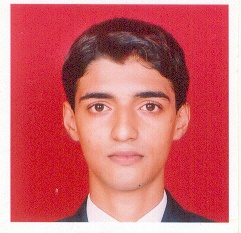 Yathish Career Objective: To develop a suitable career in a growth oriented and progressive organization, where I will be a valuable team member contributing quality ideas and work to my ability.Qualification and Courses:Graduated in Bachelor of Business Management in 2005 fromShree Gokarnanatheshwara College, Mangalore University.MS- Office Applications (Windows, Word, Excel, Power point, Access).Sea Scan Maritime Foundation (Personal Safety and Social Responsibility, Personal Survival Technique, Fire Prevention and Fire Fighting, Elementary First Aid).Tally 9.Professional Work Experience:    Account Assistant,                                         VIP Enterprises, “an agency for distribution of FMCG products i.e.,                        Colgate Palmolive (India) Ltd”                                                   (Jan2009-Dec2010)Monitoring and verifying the accounts on daily basis.Maintaining total books of accounts, voucher maintenance, bank dealings, correspondence handling, dealing with tax / central excise duties.Preparing daily sales summary statement which reflects cash/bank positions.Reviewing and compiling the daily collection reports submitted by the field staffs for effective functioning and better control.Maintenance of petty cash account and disbursement for all operational expenses.Updating data relatedto purchase and sale of goods.Prepare supplier payment runs incl. raising cheques and bank transfer.Ensuring all filing is done in a timely and accurate manner.Preparation of payroll and ensuring timely disbursement of salaries.Monthly reconciliation of subsidiary books and bank accounts.Facilitate and complete monthly close procedures.Analyze revenues and expenses to ensure they are recorded appropriately.Co-ordinate and establish good relationship with the distributors.Maintaining of and updating day to day journal entries, ledger accounts,profit & loss account and balance sheet of the company and individual for the Financial Year.Performother  related duties as assigned or requested on daily basis.Front Desk ,       Star Cruises, “The Leading Cruise Line in Asia-Pacific” (Nov2006-Jun2008)Give a warm welcome to guest on arrival in the harbor front.Check for passport, visa, immigration and cruise ticket confirmation slip.Access their information in the computer system, retrieve their reservationinformation and provide guests with their cabin keys.Providing information services and directions to guests.Ensure that the Guest Services Desk is manned, operationally prepared and stock at all times in order to be available for guests as a point of contact.Filling of the arrival and departure register.Require to tend to customer complaints and queries in a pleasant and level-headedmanner.Take ownership of guest concerns, by following-up and ensuring complaints areresolved to the guests satisfaction.Maintain the privacy of all guests by ensuring that no details of the guests are disclosed to anybody.Maintain high standard of grooming, appearance and hygiene at all times.Attend  meetings, training activities, courses and all other work-related activitiesas required.Shipboard employees will be required to perform any other job-related duties assigned by their supervisor or management.Understand the safety & quality management program and according to the emergency plan and station bill must be available, capable and ready to act in theevent of an emergency.Personal Details:Nationality			IndianDate of Birth		16-05-1984Languages			English, Hindi, Kannada, & Tulu      Hope that in view of the above details you will give a chance to serve under your kind     concern. If I am selected assure you that I will perform my duties to entire satisfaction of my superiors.Reference will be provided on request.